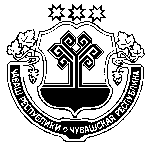  О ходе реализации плана мероприятий по противодействию коррупции в Орининском сельском поселении Моргаушского района  Чувашской Республики за 2018 годВ соответствии с  Указом Президента Российской Федерации от 29.06.2018 г. №378 "О национальном плане противодействия коррупции на 2018 – 2020 годы" и в целях создания эффективных условий для недопущения коррупции в Орининском сельском поселении Моргаушского районе Чувашской Республики, ее влияния на деятельность органа местного самоуправления Орининского сельского поселения Моргаушского района Чувашской Республики, обеспечения законных прав и интересов граждан и организаций,, Собрание депутатов Орининского сельского  поселения  Моргаушского района Чувашской Республики р е ш и л о:Принять к сведению информацию о ходе реализации плана мероприятий по противодействию коррупции в Орининском сельском поселении Моргаушского района Чувашской Республики за 2018 год.Глава Орининского сельского поселения                                                        В.Ю.ПушковаИнформация о ходе реализации плана мероприятий по противодействию коррупции в Орининском сельском поселении Моргаушского района Чувашской Республики за 2018 год   Чувашская Республика  Моргаушский районСобрание депутатовОрининского сельского поселенияРЕШЕНИЕДеревня Падаккасы  Чăваш Республики                                                          Муркаш районĕОринин ял поселенийĕн                                                             депутатсен ПухăвĕЙЫШĂНУПатаккасси ялě                                                            Приложение  к Решению Собрания депутатов   Орининского сельского поселения Моргаушского района Чувашской Республики от 20.03.2019г. № С-52/3№ №п/пНаименование мероприятияИнформация о реализации1231.Проведение мониторинга и совершенствование муниципальных правовых актов администрации Орининского сельского поселения Моргаушского района Чувашской Республики по вопросам противодействия коррупции С целью совершенствования нормативно-правовой базы ежемесячно проводится мониторинг документов в сфере противодействия коррупции.В целях приведения нормативно-правовых актов в соответствие с действующим законодательством внесены соответствующие изменения либо признаны утратившими силу муниципальные правовые акты по вопросам противодействия коррупции2.Обеспечение исполнения нормативных правовых актов Российской Федерации, нормативных правовых актов Чувашской Республики, муниципальных правовых актов по вопросам профилактики коррупционных правонарушенийВ администрации Орининского сельского поселения своевременно и качественно исполняются нормативные правовые акты Российской Федерации, нормативные правовые акты Чувашской Республики, муниципальные правовые акты по вопросам профилактики коррупционных правонарушений3.Информирование (консультирование) граждан о порядке предоставления администрацией Орининского сельского поселения Моргаушского района Чувашской Республики муниципальных услуг в соответствии с  административными регламентамиПри обращении граждан в администрацию сельского поселения предоставляется полная информация о порядке и сроках предоставления муниципальных услуг4.Проведение семинаров-совещаний, круглых столов по вопросам профилактики коррупционных правонарушений с муниципальными служащими администрации Орининского сельского поселения Моргаушского района Чувашской РеспубликиМуниципальные служащие принимали участие в обсуждении и разработке нормативных правовых актов по вопросам противодействия коррупции, участвовали на семинарах по вопросам противодействия коррупции, проводимых администрацией Моргаушского района. 5.Размещение информационных стендов, посвященных антикоррупционному просвещению в администрации Орининского сельского поселения Моргаушского района Чувашской Республики На официальном сайте сельского поселения размещен баннер «Противодействие коррупции», который постоянно обновляется6.Доведение до муниципальных служащих администрации Орининского сельского поселения Моргаушского района Чувашской Республики положений законодательства Российской Федерации, законодательства Чувашской Республики, муниципальных правовых актов администрации Орининского сельского поселения Моргаушского района Чувашской Республики о противодействии коррупции, в том числе об ответственности за совершение коррупционных правонарушений (за получение и дачу взятки, посредничество во взяточничестве), об увольнении в связи с утратой доверияС муниципальными служащими регулярно проводятся беседы, консультации по вопросам противодействия коррупции. Своевременно доводятся до сведения положения законодательства Российской Федерации, законодательства Чувашской Республики, муниципальных правовых актов администрации Орининского сельского поселения Моргаушского района Чувашской Республики о противодействии коррупции7.Соблюдение лицами, замещающими муниципальные должности, муниципальными служащими администрации Орининского сельского поселения Моргаушского района Чувашской Республики ограничений и запретов, требований о предотвращении и урегулировании конфликта интересов, исполнения обязанностей, установленных в целях противодействия коррупции Федеральным законом «О муниципальной службе в Российской Федерации» и другими федеральными законамиЛицами, замещающими муниципальные должности, и муниципальными служащими соблюдаются запреты и ограничения, установленные в целях противодействия коррупции Федеральным законом «О муниципальной службе в Российской Федерации» и другими федеральными законами. Фактов нарушения законодательства в сфере противодействия коррупции не выявлено8.Обеспечение контроля за применением предусмотренных мер юридической ответственности в каждом случае несоблюдения запретов, ограничений и требований, установленных в целях противодействия коррупции, в том числе мер по предотвращению и урегулированию конфликта интересовКонтроль за соблюдением муниципальными служащими администрации Орининского сельского поселения ограничений, предусмотренных законодательством, осуществляется ответственным специалистом регулярно. Признаков проявления коррупции в сельском поселении не наблюдалось. За отчетный период случаев возникновения конфликта интересов не выявлено9.Организация проведения анализа сведений, содержащихся в личных делах муниципальных служащих, администрации Орининского сельского поселения Моргаушского района Чувашской Республики, материалах служебных проверок, актах проверок финансовых органов, материалах, представленных правоохранительными органами, на предмет наличия в них информации о фактах коррупции По результатам анализа сведений о доходах, об имуществе и обязательствах имущественного характера муниципальных служащих, их супругов и несовершеннолетних детей, сведений, содержащихся в личных делах, в 2018 году нарушений не выявлено. Информация о коррупционных правонарушениях главе администрации Орининского сельского поселения не предоставлялась по причине её отсутствия10.Обеспечение своевременного представления лицами, замещающими муниципальные должности, муниципальными служащими администрации Орининского сельского поселения Моргаушского района Чувашской Республики, сведений о доходах, об имуществе и обязательствах имущественного характераВсеми лицами, замещающими муниципальные должности, муниципальными служащими    предоставлены сведения о доходах, об имуществе и обязательствах имущественного характера до 30 апреля 2018 года11.Обеспечение анализа и проверки достоверности и полноты сведений о доходах, об имуществе и обязательствах имущественного характера, представленных лицами, замещающими муниципальные должности, муниципальными служащими администрации Орининского сельского поселения Моргаушского района Чувашской РеспубликиВсеми лицами, замещающими муниципальные должности, муниципальными служащими сельского поселения в  полном  объеме    предоставлены  сведения  о  доходах,  об имуществе и обязательствах имущественного характера. Оснований для проведения проверок не обнаружено по результатам анализа12.Размещение на официальном сайте администрации Орининского сельского поселения Моргаушского района Чувашской Республики в информационно-телекоммуникационной сети «Интернет» сведений о доходах, об имуществе и обязательствах имущественного характера лиц, замещающих муниципальные должности, муниципальных служащих администрации Орининского сельского поселения Моргаушского района Чувашской Республики, а также членов их семейВ течение 14 рабочих дней со дня истечения срока, установленного для подачи сведений о доходах, об имуществе и обязательствах имущественного характера  лиц, замещающих муниципальных должности, муниципальных служащих и членов их семей, опубликованы администрацией сельского поселения на сайте Орининского сельского поселения в сети Интернет 13.Проведение антикоррупционной экспертизы муниципальных правовых актов администрации Орининского сельского поселения Моргаушского района Чувашской РеспубликиПроекты нормативных правовых актов, принимаемые в администрации сельского поселения, размещались на официальном сайте сельского поселения и предоставлялись в прокуратуру Моргаушского района14.Мониторинг цен товаров, работ, услуг при осуществлении закупок товаров, работ, услуг для обеспечения муниципальных нужд в администрации Орининского сельского поселения Моргаушского района Чувашской РеспубликиПри определении начальной (максимальной) цены контракта ответственным специалистом осуществляется мониторинг цен закупаемой продукции в целях соблюдения принципа эффективности бюджетных расходов15.Обеспечение эффективности бюджетных расходов при осуществлении закупок товаров, работ, услуг для обеспечения муниципальных нужд в администрации Орининского сельского поселения Моргаушского района Чувашской РеспубликиКонтроль за эффективным использованием бюджетных средств осуществляется постоянно 16.Проведение мероприятий по устранению случаев участия на стороне поставщиков продукции для обеспечения муниципальных нужд в администрации Орининского сельского поселения Моргаушского района Чувашской Республики близких родственников муниципальных служащих, а также лиц, которые могут оказать прямое влияние на процесс формирования, размещения и контроля за осуществлением закупок товаров, работ, услуг для обеспечения муниципальных нужд администрации Орининского сельского поселения Моргаушского района Чувашской РеспубликиВ целях недопущения возникновения нарушений  лица, замещающие муниципальные должности, муниципальные служащие ознакомлены с Постановлением администрации Орининского сельского поселения от 03.03.2016 № 17 «Об утверждении Порядка уведомления лицами, замещающими должности муниципальной службы в администрации Орининского сельского поселения Моргаушского района Чувашской Республики, о возникновении личной заинтересованности при исполнении должностных обязанностей, которая приводит или может привести к конфликту интересов», Решением Собрания депутатов Орининского сельского поселения от 19.04.2016 № С-11/2 «О порядке сообщении лицами, замещающими муниципальные должности, муниципальными служащими   Орининского сельского поселения Моргаушского района Чувашской Республики осуществляющими полномочия представителя  нанимателя (работодателя), о возникновении личной заинтересованности   при исполнении должностных обязанностей, которая приводит  или может привести  к конфликту интересов»17.Организация и обеспечение проведения конкурсов на замещение вакантных должностей муниципальной службы в администрации Орининского сельского поселения Моргаушского района Чувашской Республики и для включения в кадровый резерв администрации Орининского сельского поселения Моргаушского района Чувашской РеспубликиЗа отчетный период конкурсов на замещение вакантных должностей муниципальной службы не проводилось19.Проведение работы по разъяснению муниципальным служащим, увольняющимся с муниципальной службы в администрации Орининского сельского поселения Моргаушского района Чувашской Республики, о необходимости соблюдения ограничений при заключении ими после увольнения с муниципальной службы трудового договора и (или) гражданско-правового договора в случаях, предусмотренных федеральными законамиМуниципальным служащим, увольняющимся с муниципальной службы, были даны разъяснения о необходимости соблюдения указанных ограничений 20.Проведение работы по формированию у лиц, замещающих муниципальные должности, муниципальных служащих администрации Орининского сельского поселения Моргаушского района Чувашской Республики отрицательного отношения к коррупцииЛица, замещающие муниципальные должности, муниципальные служащие администрации сельского поселения регулярно  ознакамливаются с судебной практикой, правоприменительной практикой в области противодействия коррупции, с памятками по вопросам противодействия коррупции21.Обеспечение функционирования «горячей линии» для приема обращений граждан Российской Федерации по вопросам коррупции в администрации Орининского сельского поселения Моргаушского района Чувашской Республики и подведомственных муниципальных организациях Для обращений граждан о злоупотреблениях должностных лиц администрации сельского поселения на официальном сайте в информационно-телекоммуникационной сети «Интернет» создана «горячая линия» по вопросам противодействия коррупции, где указаны номера телефонов, по которым можно сообщить о любых фактах коррупционных проявлений в деятельности администрации, о фактах злоупотреблений муниципальными служащими администрации должностными положениями.Кроме того, заявители имеют возможность посредством официального сайта администрации направить обращение в электронном виде по любым вопросам деятельности, в том числе сообщить о фактах коррупции и нарушении требований к  служебному поведению.С использованием данных информационных систем общего пользования заявители имеют возможность в круглосуточном режиме сообщить о фактах коррупции, отмечаемых ими в работе служащих; о неисполнении или ненадлежащем исполнении ими своих должностных обязанностей; о грубом и некорректном поведении; о нарушении прав и законных интересов заявителей22.Систематическое обновление на официальном сайте администрации Орининского сельского поселения Моргаушского района Чувашской Республики в информационно-телекоммуникационной сети «Интернет» раздела по противодействию коррупции Официальный сайт администрации Орининского сельского поселения в информационно-телекоммуникационной сети «Интернет» поддерживается в актуальном состоянии и постоянно наполняется информацией о деятельности администрации